Publicado en Gipuzkoa el 21/06/2018 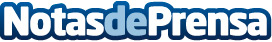 Jornada profesional sobre feminicidio y violencia machista del Colegio de Enfermería de GipuzkoaLa importancia de visibilizar todas las expresiones de la violencia machista, desde las más sutiles hasta las de mayor magnitud; la necesidad de derribar estructuras patriarcales mediante políticas educativas y/o sociales; y la importancia del abordaje interdisciplinar, son algunas de las conclusiones de la Jornada Profesional que el Colegio Oficial de Enfermería de Gipuzkoa ha organizado esta mañana en los Cursos de Verano de la Universidad del País Vasco (UPV/EHU)Datos de contacto:Colegio de Enfermería de Gipuzkoa. Comunicación943223750Nota de prensa publicada en: https://www.notasdeprensa.es/jornada-profesional-sobre-feminicidio-y Categorias: Educación Sociedad País Vasco Cursos Universidades http://www.notasdeprensa.es